																															PURWOKERTO, 25 APRIL 2017SIE ULANG 2						KOORDINATORFAUZIAH HANUM N.A, SST.,M.Keb		  	LINDA YANTI, SST.,M.Keb														MENGETAHUIKAPRODI KEBIDANAN D3TIN UATMI, SST.,M.KesJADWAL UJI OSCE UAP ULANG II SEMESTER VI PRODI KEBIDANAN D3 JADWAL UJI OSCE UAP ULANG II SEMESTER VI PRODI KEBIDANAN D3 JADWAL UJI OSCE UAP ULANG II SEMESTER VI PRODI KEBIDANAN D3 JADWAL UJI OSCE UAP ULANG II SEMESTER VI PRODI KEBIDANAN D3 JADWAL UJI OSCE UAP ULANG II SEMESTER VI PRODI KEBIDANAN D3 JADWAL UJI OSCE UAP ULANG II SEMESTER VI PRODI KEBIDANAN D3 JADWAL UJI OSCE UAP ULANG II SEMESTER VI PRODI KEBIDANAN D3 JADWAL UJI OSCE UAP ULANG II SEMESTER VI PRODI KEBIDANAN D3 JADWAL UJI OSCE UAP ULANG II SEMESTER VI PRODI KEBIDANAN D3 TA 2016-2017TA 2016-2017TA 2016-2017TA 2016-2017TA 2016-2017TA 2016-2017TA 2016-2017TA 2016-2017TA 2016-2017HARI             : JUMAT, 28 APRIL 2017HARI             : JUMAT, 28 APRIL 2017HARI             : JUMAT, 28 APRIL 2017PUKUL         : 08.00 – 10.20PUKUL         : 08.00 – 10.20PUKUL         : 08.00 – 10.20PUTARAN 1 - STASI I (KEHAMILAN) PUTARAN 1 - STASI I (KEHAMILAN) PUTARAN 1 - STASI I (KEHAMILAN) PUTARAN 1 - STASI I (KEHAMILAN) PUTARAN 1 - STASI I (KEHAMILAN) PUTARAN 1 - STASI I (KEHAMILAN) PUTARAN 1 - STASI I (KEHAMILAN) PUTARAN 1 - STASI I (KEHAMILAN) PUTARAN 1 - STASI I (KEHAMILAN) PUTARAN 1 - STASI I (KEHAMILAN) PUTARAN 1 - STASI I (KEHAMILAN) RUANG 1 (SATU)NONONAMA MAHASISWAPENGUJI PENGUJI SIMULATEDMOBILISATOR PIKETPIKETNONONAMA MAHASISWAPENGUJI PENGUJI SIMULATEDSIMLATED PENDAMPINGPIKETPIKET11ERY ARDINIATI YULISNASurtiningsih, SST.,M.Kes ( 2)Surtiningsih, SST.,M.Kes ( 2)Iin Dyah, SE (5)Simlated Pendamping : Aminatun NindiTimer & Entri:Amri Widadi, S.Kep.,S.KmTimer & Entri:Amri Widadi, S.Kep.,S.Km22EVI NURLUT FIANISurtiningsih, SST.,M.Kes ( 2)Surtiningsih, SST.,M.Kes ( 2)Iin Dyah, SE (5)Mobilisator :Wilis S,SST.,M.KesFas Umum :P. Syahril & P. GayuhFas Umum :P. Syahril & P. Gayuh33YULIANA SANTIKAIkit Netra W, SST.,M.Kes ( 3)Ikit Netra W, SST.,M.Kes ( 3)Iin Dyah, SE (5)Konsumsi :Lusi Yuliarti, SEKonsumsi :Lusi Yuliarti, SE44WARISTIYANI MUGI RAHAYUIkit Netra W, SST.,M.Kes ( 3)Ikit Netra W, SST.,M.Kes ( 3)Iin Dyah, SE (5)55SELY MIZHOLLAIkit Netra W, SST.,M.Kes ( 3)Ikit Netra W, SST.,M.Kes ( 3)Iin Dyah, SE (5)HARI             : JUMAT, 28 APRIL 2017HARI             : JUMAT, 28 APRIL 2017HARI             : JUMAT, 28 APRIL 2017PUKUL         : 10.00-10.20PUKUL         : 10.00-10.20PUKUL         : 10.00-10.20PUTARAN 1 - STASI II (BERSALIN FISIOLOGIS)PUTARAN 1 - STASI II (BERSALIN FISIOLOGIS)PUTARAN 1 - STASI II (BERSALIN FISIOLOGIS)PUTARAN 1 - STASI II (BERSALIN FISIOLOGIS) NONAMA MAHASISWANAMA MAHASISWAPENGUJI PENGUJI SIMULATEDMOBILISATOR PIKETPIKET NONAMA MAHASISWANAMA MAHASISWAPENGUJI PENGUJI SIMULATEDSIMLATED PENDAMPINGPIKETPIKET1SELLY MIZOLASELLY MIZOLASusilo Rini, SST.,M.KesSusilo Rini, SST.,M.KesEVI , S.FarmSimlated Pendamping : Aminatun NindiTimer & Entri:Amri Widadi, S.Kep.,S.KmTimer & Entri:Amri Widadi, S.Kep.,S.Km1SELLY MIZOLASELLY MIZOLASusilo Rini, SST.,M.KesSusilo Rini, SST.,M.KesEVI , S.FarmMobilisator :Wilis S,SST.,M.KesFas Umum :P. Syahril & P. GayuhFas Umum :P. Syahril & P. GayuhHARI             : JUMAT, 28 APRIL 2017HARI             : JUMAT, 28 APRIL 2017HARI             : JUMAT, 28 APRIL 2017PUKUL         : 09.20-09.40PUKUL         : 09.20-09.40PUKUL         : 09.20-09.40PUTARAN 1 - STASI 3 (BERSALIN PATOLOGIS)PUTARAN 1 - STASI 3 (BERSALIN PATOLOGIS)PUTARAN 1 - STASI 3 (BERSALIN PATOLOGIS)RUANG 3 (TIGA)RUANG 3 (TIGA)NONAMA MAHASISWANAMA MAHASISWAPENGUJI PENGUJI SIMULATEDMOBILISATOR PIKETPIKETNONAMA MAHASISWANAMA MAHASISWAPENGUJI PENGUJI SIMULATEDSIMLATED PENDAMPINGPIKETPIKET1FEBRI AMALIAFEBRI AMALIASusilo Rini, SST.,M.KesSusilo Rini, SST.,M.KesEVI , S.FarmSimlated Pendamping : Aminatun NindiTimer & Entri:Amri Widadi, S.Kep.,S.KmTimer & Entri:Amri Widadi, S.Kep.,S.Km1FEBRI AMALIAFEBRI AMALIASusilo Rini, SST.,M.KesSusilo Rini, SST.,M.KesEVI , S.FarmMobilisator :Wilis S,SST.,M.KesFas Umum :P. Syahril & P. GayuhFas Umum :P. Syahril & P. GayuhHARI : JUMAT, 28 APRIL 2017HARI : JUMAT, 28 APRIL 2017HARI : JUMAT, 28 APRIL 2017PUKUL : 08.00 – 10.20PUKUL : 08.00 – 10.20PUKUL : 08.00 – 10.20PUTARAN 1 - STASI 4 (NIFAS)PUTARAN 1 - STASI 4 (NIFAS)PUTARAN 1 - STASI 4 (NIFAS)PUTARAN 1 - STASI 4 (NIFAS)PUTARAN 1 - STASI 4 (NIFAS)RUANG 4 (EMPAT)RUANG 4 (EMPAT)NONAMA MAHASISWANAMA MAHASISWAPENGUJI PENGUJI SIMULATEDMOBILISATOR PIKETPIKETNONAMA MAHASISWANAMA MAHASISWAPENGUJI PENGUJI SIMULATEDSIMLATED PENDAMPINGPIKETPIKET1SELY MIZHOLLASELY MIZHOLLAFeti Kumala, SST.,M.Kes (3)Feti Kumala, SST.,M.Kes (3)Eli Nurhayati, SE (7)Simlated Pendamping : Aminatun NindiTimer & Entri:Amri Widadi, S.Kep.,S.KmTimer & Entri:Amri Widadi, S.Kep.,S.Km2NUR KHALIFAHNUR KHALIFAHFeti Kumala, SST.,M.Kes (3)Feti Kumala, SST.,M.Kes (3)Eli Nurhayati, SE (7)Mobilisator :Wilis S,SST.,M.KesFas Umum :P. Syahril & P. GayuhFas Umum :P. Syahril & P. Gayuh3YULIANA SANTIKAYULIANA SANTIKAFeti Kumala, SST.,M.Kes (3)Feti Kumala, SST.,M.Kes (3)Eli Nurhayati, SE (7)4AMBARWATIAMBARWATIMaria Ulfah, SST.,M.Kes (4)Maria Ulfah, SST.,M.Kes (4)Eli Nurhayati, SE (7)5ROSITA HERMAWATIROSITA HERMAWATIMaria Ulfah, SST.,M.Kes (4)Maria Ulfah, SST.,M.Kes (4)Eli Nurhayati, SE (7)6EVI NURLUT FIANIEVI NURLUT FIANIMaria Ulfah, SST.,M.Kes (4)Maria Ulfah, SST.,M.Kes (4)Eli Nurhayati, SE (7)7ERY ARDINIATI YULISNAERY ARDINIATI YULISNAMaria Ulfah, SST.,M.Kes (4)Maria Ulfah, SST.,M.Kes (4)Eli Nurhayati, SE (7)HARI : JUMAT, 28 APRIL 2017HARI : JUMAT, 28 APRIL 2017HARI : JUMAT, 28 APRIL 2017PUKUL : 08.00-10.20PUKUL : 08.00-10.20PUKUL : 08.00-10.20PUTARAN 1 - STASI 5 ( BBL)PUTARAN 1 - STASI 5 ( BBL)PUTARAN 1 - STASI 5 ( BBL)PUTARAN 1 - STASI 5 ( BBL)PUTARAN 1 - STASI 5 ( BBL)RUANG 5 (LIMA)RUANG 5 (LIMA)NONAMA MAHASISWANAMA MAHASISWAPENGUJI PENGUJI SIMULATEDMOBILISATOR PIKETPIKETNONAMA MAHASISWANAMA MAHASISWAPENGUJI PENGUJI SIMULATEDSIMLATED PENDAMPINGPIKETPIKET1EVI NURLUT FIANIEVI NURLUT FIANIFauziah Hanum, M.Keb (3)Fauziah Hanum, M.Keb (3)Fitriana, Amd  (6)Simlated Pendamping : Aminatun NindiTimer & Entri:Amri Widadi, S.Kep.,S.KmTimer & Entri:Amri Widadi, S.Kep.,S.Km2APRILLIA IKA WAHYUNIAPRILLIA IKA WAHYUNIFauziah Hanum, M.Keb (3)Fauziah Hanum, M.Keb (3)Mobilisator :Wilis S,SST.,M.KesFas Umum :P. Syahril & P. GayuhFas Umum :P. Syahril & P. Gayuh3ERY ARDINIATI YULISNAERY ARDINIATI YULISNAFauziah Hanum, M.Keb (3)Fauziah Hanum, M.Keb (3)4FEBRI AMALIAFEBRI AMALIARosi Kurnia S, SST.,M.Kes (3)Rosi Kurnia S, SST.,M.Kes (3)5YULIANA SANTIKAYULIANA SANTIKARosi Kurnia S, SST.,M.Kes (3)Rosi Kurnia S, SST.,M.Kes (3)6WARISTIYANI MUGI RAHAYUWARISTIYANI MUGI RAHAYURosi Kurnia S, SST.,M.Kes (3)Rosi Kurnia S, SST.,M.Kes (3)HARI : JUMAT, 28 APRIL 2017HARI : JUMAT, 28 APRIL 2017HARI : JUMAT, 28 APRIL 2017PUKUL : 08.00-10.20PUKUL : 08.00-10.20PUKUL : 08.00-10.20PUTARAN 1 - STASI 6 (KB KESPRO)PUTARAN 1 - STASI 6 (KB KESPRO)PUTARAN 1 - STASI 6 (KB KESPRO)PUTARAN 1 - STASI 6 (KB KESPRO)PUTARAN 1 - STASI 6 (KB KESPRO)RUANG 6 (ENAM)RUANG 6 (ENAM)NONAMA MAHASISWANAMA MAHASISWAPENGUJI PENGUJI SIMULATEDMOBILISATOR PIKETPIKETNONAMA MAHASISWANAMA MAHASISWAPENGUJI PENGUJI SIMULATEDSIMLATED PENDAMPINGPIKETPIKET1YULIANA SANTIKAYULIANA SANTIKATin Utami, SST.,M.Kes (3)Tin Utami, SST.,M.Kes (3)Erna Yuli, Amd (5)Simlated Pendamping : Aminatun NindiTimer & Entri:Amri Widadi, S.Kep.,S.KmTimer & Entri:Amri Widadi, S.Kep.,S.Km2FEBRI AMALIAFEBRI AMALIATin Utami, SST.,M.Kes (3)Tin Utami, SST.,M.Kes (3)Erna Yuli, Amd (5)Mobilisator :Wilis S,SST.,M.KesFas Umum :P. Syahril & P. GayuhFas Umum :P. Syahril & P. Gayuh3SELY MIZHOLLASELY MIZHOLLATin Utami, SST.,M.Kes (3)Tin Utami, SST.,M.Kes (3)Erna Yuli, Amd (5)4EVI NURLUT FIANIEVI NURLUT FIANIPrasanti Adriyani, SST.,M.Kes (2)Prasanti Adriyani, SST.,M.Kes (2)Erna Yuli, Amd (5)5ERY ARDINIATI YULISNAERY ARDINIATI YULISNAPrasanti Adriyani, SST.,M.Kes (2)Prasanti Adriyani, SST.,M.Kes (2)Erna Yuli, Amd (5)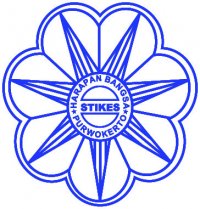 